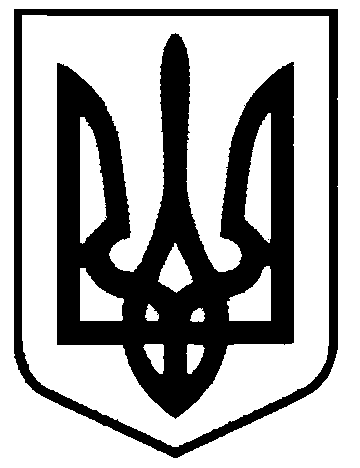 СВАТІВСЬКА МІСЬКА РАДАШОСТОГО СКЛИКАННЯПОЗАЧЕРГОВА ТРИДЦЯТЬ ЧЕРТВЕРТА СЕСІЯРІШЕННЯвід   08  липня    2015 р.                       	м. Сватове                                   «Про місцеві податки і збори»	Відповідно до Закону України «Про внесення змін до Податкового кодексу України та деяких законодавчих актів  України щодо податкової реформи», керуючись ст. 26   Закону України «Про місцеве самоврядування в Україні»,Сватівська міська рада ВИРІШИЛА:Затвердити місцеві податки:1.1. податок на майно у складі якого:- податок на нерухоме майно відіменні від земельної ділянки;- транспортний  податок;- плата за землю.1.2. єдиний податок Затвердити місцеві збори 2.1. туристичний збір3. Затвердити Положення про- податок на нерухоме майно,  відмінне від земельної ділянки (додаток 1)-  транспортний податок (додаток 2)-  про плату за землю (додаток 3)- єдиний податок (додаток 4)- туристичний збір (додаток 5).4. Контроль за виконанням даного рішення покласти на комісію з питань бюджету, соціально-економічного розвитку, промисловості, підприємництва та регуляторної політики.5.  Місцеві податки  та  збори затверджені даним рішенням застосовуються з 1 січня 2016 року.Сватівський міський голова                                                                  Є.В. Рибалко